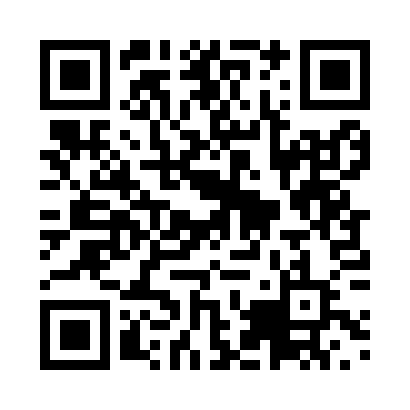 Prayer times for Dehua County, ChinaWed 1 May 2024 - Fri 31 May 2024High Latitude Method: Angle Based RulePrayer Calculation Method: Muslim World LeagueAsar Calculation Method: ShafiPrayer times provided by https://www.salahtimes.comDateDayFajrSunriseDhuhrAsrMaghribIsha1Wed4:095:3112:043:336:387:552Thu4:085:3012:043:336:387:563Fri4:075:2912:043:336:397:574Sat4:065:2912:043:336:397:575Sun4:055:2812:043:326:407:586Mon4:045:2712:043:326:417:597Tue4:035:2612:043:326:418:008Wed4:025:2612:043:326:428:009Thu4:015:2512:043:326:428:0110Fri4:015:2512:033:316:438:0211Sat4:005:2412:033:316:438:0212Sun3:595:2312:033:316:448:0313Mon3:585:2312:033:316:448:0414Tue3:575:2212:033:316:458:0515Wed3:575:2212:033:316:458:0516Thu3:565:2112:033:306:468:0617Fri3:555:2112:033:306:468:0718Sat3:555:2012:043:306:478:0719Sun3:545:2012:043:306:478:0820Mon3:535:2012:043:306:488:0921Tue3:535:1912:043:306:488:1022Wed3:525:1912:043:306:498:1023Thu3:525:1812:043:306:498:1124Fri3:515:1812:043:306:508:1225Sat3:515:1812:043:306:508:1226Sun3:505:1812:043:306:518:1327Mon3:505:1712:043:306:518:1428Tue3:495:1712:043:306:528:1429Wed3:495:1712:053:306:528:1530Thu3:495:1712:053:306:538:1631Fri3:485:1612:053:306:538:16